Информация о деятельности Благотворительного Фонда «Жизнь без границ» в 2019 годуВысший орган управления-Совет фонда, в который входят учредители:1. Ефимова Марина Александровна: гражданка Российской Федерации, дата рождения: 11.06.1981 г., место рождения: гор. Нижний Новгород; паспорт РФ серия: 22 04 348189, выдан 29.10.2004 г. УВД  Советского района города Н. Новгорода, код подразделения: 522-007; состоящая на регистрационном учете по месту жительства по адресу:  603146, г. Нижний Новгород, ул. Саврасова, д. 24, кв. 55, ИНН: 526211337787; –учредитель2. Куранова Татьяна Валентиновна: гражданка Российской Федерации, дата рождения: 27.04.1961 г., место рождения: гор. Горький; паспорт РФ серия: 22 16 617359, выдан 28.12.2016 г. УФМС по Нижегородской области, код подразделения: 520-064; состоящая на регистрационном учете по месту жительства по адресу: г. Москва, ул.Чертановская,д.58,кор.2,кв.417 , ИНН: 526011898538; –учредительУставные цели: оказание помощи и поддержки детям и подросткам, находящимся на попечении государства (детские дома, СРЦН, коррекционные школы-интернаты),детям и молодым людям с инвалидностью, детям из малообеспеченных семей и групп риска.Задачи и направления деятельности: разработка и реализация мероприятий, направленных на содействие социальной, интеллектуальной, физической реабилитации и адаптации детей, пропаганда здорового образа жизни, улучшение морально-психологического состояния детей, повышение их культурного уровня, профориентационная работа с воспитанниками детских домов и школ-интернатов.Целевая аудитория:-Воспитанники и выпускники детских домов и школ-интернатов- Подростки в социально-опасном положении и их родители-Специалисты детских домов-Учителя, психологи и социальные педагоги общеобразовательных школ-Специалисты системы профилактикиВ 2019 году благотворительным фондом были  реализованы следующие проекты:проект Ресурсный центр "Академия наставничества в Нижегородской области» (2019-2020гг.)Проект был реализован при поддержке фонда Президентских грантов на развитие гражданского общества.Цель проекта : Создание условий для повышения эффективности наставничества г. Нижнем Новгороде и Нижегородской области на основе выявления, анализа, обобщения и тиражирования успешных практик наставничества в отношении детей в трудной жизненной ситуации за счет комплексного сопровождения и ресурсной поддержки специалистам организаций и учреждений профилактики, оказывающим помощь детям в трудной жизненной ситуации.В результате работы Ресурсного центра наставничества :-Собраны, проанализированы, систематизированы и распространены лучшие практики наставничества, реализуемые в регионе. В декабре 2019 г. был проведен Региональный конкурс лучших наставнических практик «Человеку нужен человек!» Заявки на конкурс были поданы в 4 номинациях ,всего на конкурс поступило более 100 заявок от специалистов системы социальной политики и образования Нижегородской области-Появление института, обеспечивающего и контролирующего качество наставничества для подростков. Совместно с кафедрой социальных наук ННГУ им. Лобачевского проводится ряд исследований в области наставничества, разработаны критерии оценки наставнической деятельности, стандарты деятельности наставников. Специалистами фонда проводятся мониторинг и оценка эффективности проектов и программ фонда.-Разработан и готов к тиражированию механизм комплексного сопровождения наставничества на региональном уровне.-Разработана, реализована и подготовлена к тиражированию авторская единая комплексная программа обучения подопечных, наставников и специалистов по работе с наставниками в образовательных и социальных учреждениях. Для сотрудников учреждений был проведен обучающий курс «Конструктор эффективного наставничества», в котором приняли участие 411 специалистов из 31 района Нижегородской области.Проект "Школа жизни. Продолжение"	Цель №1 :Создание условий для улучшения качества жизни и повышения степени социальной адаптации подростков-воспитанников и выпускников детских домов, формирование позитивной установки по отношению к окружающему миру ,навыков конструктивного целеполагания, построение желаемого будущего через взаимодействие с волонтером-наставникомЦель №2:Обеспечение поддерживающего эффекта через проведение цикла занятий с подростками-участниками проекта с целью формирования устойчивых социальных навыков и проведение обучающих семинаров-тренингов для специалистов детских домовВ результате, благодаря наставникам, у подростков-участников улучшились социальные, бытовые, коммуникативные навыки, навыки совладания с трудными ситуациями, навыки планирования и принятия решений, улучшились знания по практическим вопросам жизни в обществе, они увереннее смотрят в будущее и готовы нести за него ответственность. Опыт положительного проживания жизненных сценариев, распространяют в других учреждениях. Специалисты детских домов – участники семинаров -тренингов "Повышение уровня базовых компетенций специалистов детских домов» позитивнее относятся к себе, воспитанникам и жизни в целом, приобрели навыки выхода или избежания конфликтных ситуаций с подростками, повысилась мотивация и уровень профподготовки сотрудников детских домов для работы в направлении социализации подростков. Изучение тем цикла семинаров-тренингов позволит специалистам сформировать представления:- о принципах помощи детям, объясняющих особенности воспитания и развития детей, специфику работы с ними и семьями (кровными, замещающими),- о ценностях и убеждениях, необходимых в работе специалистов,- о значении этапов и возрастных потребностей в развитии ребёнка,- о важности и необходимости учитывать в работе по воспитанию и развитию детей влияния на них негативного жизненного опыта,- о необходимости поддержания связи между детьми и биологическими родственниками;- о значении постоянной безопасной семейной среды и необходимости создания ее в условиях государственного учреждения,- о формировании команды специалистов, способных профессионально и компетентно решать проблемы детей и семей с детьми в учреждении/на территории. 			3. Проект "Наставничество"Проект реализуется совместно с Детским благотворительным фондом «Солнечный город»Цель: Создание условий для улучшения качества жизни и повышения степени  социальной адаптации подростков-воспитанников детских домов, формирование позитивной установки по отношению к окружающему миру ,навыков конструктивного целеполагания, построение желаемого будущего через взаимодействие с волонтером-наставником.	4 .Проект «Формула жизни»	Комплексный проект по внедрению в регионе технологии наставничества для подростков, состоящих на межведомственном контроле в КДН и ЗП, оказанию психологической помощи и поддержки родителям, проведению обучающих семинаров и тренингов для специалистов КДН и ЗП при Администрации г. Н. Новгорода-проект победитель конкурса грантов президента РФ в 2018 г.				5 .Проект "ЧЕбуриада-800 добрых дел любимому городу»	Цель проекта: профилактика правонарушений, наркотической, алкогольной, табачной и других видов зависимостей у воспитанников детских домов и школ-интернатов посредством стимулирования здорового образа жизни, через здоровые источники новых эмоций и через содействие повышению мотивации подростков к активным занятиям спортом и вовлечение их в социально-полезную деятельность.Задачи:-Привлечение воспитанников детских домов к систематическим занятиям физической культурой и спортом;-Повышение степени информированности аудитории о здоровых формах досуга и получения новых эмоций;-Организация досуга и пропаганды здорового образа жизни, шефство над соц. учреждениями;-Поощрение саморазвития и целеустремленности подростков;-Вовлечение подростков в социально-полезную деятельность-В проекте «ЧЕбуриада» приняли участие 128 подростков –воспитанников 16 детских домов Нижнего Новгорода и Нижегородской области (16 команд по 8 человек), 16 педагогов-тренеров из этих учреждений,16 кураторов-вожатых, психолог, куратор, тренеры, судьи, волонтеры, игроки ФК «Нижний Новгород» и БК «Нижний Новгород», известные спортсмены Н. Новгорода.Результатом проекта можно считать позитивные изменения в поведении детей, изменение их взглядов на жизнь, организацию и проведение досуга, повышение уровня спортивного мастерства, стремление к отказу от потребительского отношения к жизни у детей-сирот, повышение успеваемости в школах, уменьшение количества прогулов, так как чтобы стать участником «ЧЕбуриады», ребенок должен исправить плохие оценки и поведение, профилактика и предупреждение правонарушений, наркомании и алкоголизма среди детей-сирот и детей, оставшихся без попечения родителей, поощрение саморазвития и целеустремленности,6.Проект «Конструктор эффективного наставничества»Цель проекта: Создание условий для повышения эффективности наставничества в г.о. Выкса Нижегородской области на основе выявления, анализа, обобщения и тиражирования успешных практик наставничества в отношении детей в трудной жизненной ситуации за счет комплексного сопровождения и ресурсной поддержки специалистов организаций и учреждений системы образования и профилактики.Задачи:-Внедрить и реализовать комплексную программу подготовки всех участников процесса наставничества: наставников ,детей в трудной жизненной ситуации, специалистов межсекторного сообщества, осуществляющих деятельность по программам наставничества.-Создать постоянно действующий консультационный (информационно-методический пункт) помощи специалистам и наставникам по организации со-провождения детей в трудной жизненной ситуации(информационно-методические материалы в помощь организациям, реализующих программы наставничества в отношении детей в ТЖС и наставникам проекта)-Обобщить и тиражировать успешный опыт реализации проекта, привлечь общественное внимание к наставнической деятельности ,распространять философию наставничества-На территории г о Выкса организована работа консультационного (информационно-методического пункта) по наставничеству, где каждый интересующийся может найти поддержку, собраны, проанализированы ,систематизированы и распространены лучшие практики наставничества, реализуемые в г о Выкса.Достигнуты основные задачи программы: - формирование положительной мотивации на участие в программах наставничества - формирование понимания возможностей и ограничений наставничества - обучение системе взаимодействия в рамках программ наставничества - формирование социальных компетенций, необходимых наставникам и их подопечным (коммуникабельность, готовность к преодолению трудных ситуаций, обучаемость, самостоятельность, умение планировать и достигать цели, гибкость, толерантность) - разработка планов участия в программах наставничества - объединение усилий различных институтов и отдельных граждан, направленных на развитие наставничества в единую систему)Каждый специалист, прошедший обучение , на основании комплексной программы, смог создать и подготовить к апробации программу наставничества для своего учреждения с учетом особенностей своего учреждения .7.Инклюзивный фестиваль «Звезды спорта»Цель Фестиваля : Создание условий для успешной социализации детей и подростков с инвалидностью, а так же детей и подростков, испытывающих сложности в социальной адаптации через подготовку и проведение Инклюзивного фестваля-квеста «Звезды спорта», а так же создание благоприятной комфортной среды для взаимодействия детей с ОВЗ и их здоровых сверстников, формирование толерантного отношения к «особенным» детям.Результаты: Для детей и подростков с ограниченными возможностями здоровья, особенно для детей с ментальными нарушениями, Фестиваль дает редкую возможность продемонстрировать свои способности, пообщаться со сверстниками.Данный фестиваль-квест направлен на улучшение положения подростков в обществе и обеспечение равного доступа к занятиям любительским спортом и физической культурой.У ребят повышается самооценка, расширяется круг общения, повышается уверенность в своих силах.Для педагогов и специалистов, которые работают с детьми с ОВЗ ,а так же для родителей, этот проект дает возможность принять участие в семинаре «Мы ВМЕСТЕ» ,где обсуждаются вопросы интеграции детей с ограниченными возможностями здоровья через занятия спортом8.Проект «Выбираешь ты!»В мае 2019 года фонд «Жизнь без границ», фонд поддержки и развития  филантропии КАФ и компания «Coca-Соla» провели первый  всероссийский молодежный Форум для воспитанников и выпускников детских домов «Выбираешь ты!» «YOUTH EMPOWERED – ТВОЙ ПУТЬ К УСПЕХУ».В работе Форума приняли участие воспитанники детских домов в возрасте от 15 до 18 лет, выпускники детских домов от 18 до 21 года в количестве 100 человек из Москвы  и Московской  области, Санкт-Петербурга и Ленинградской  области, Владимира и Владимирской  области, Нижнего  Новгорода и Нижегородской  области , Новосибирска и Новосибирской области, Владивостока и Приморского края , Ростова-на-Дону и Ростовской области, Свердловской области.Работа с подростками в рамках проекта осуществлялась по следующим  секциям:1.Навыки эффективного общения.2.Поиск работы; осторожно мошенники!3. Самопрезентация.4.Ведение переговоров.5.Финансовая грамотность.6. Для специалистов учреждений в рамках Форума были проведены занятия по профилактике синдрома эмоционального выгорания9.Проект «Наука правильной заботы»	целью которого является  повышение профессиональных компетенций специалистов, необходимых для внедрения эффективных технологий в работу с детьми-сиротами и детьми, оставшимися без попечения родителей, в вопросах их развития, воспитания и жизнеустройства.Результаты:Специалисты детских домов – участники проекта позитивнее относятся к себе, воспитанникам и жизни в целом, приобрели навыки выхода или избежания конфликтных ситуаций с подростками, повысилась мотивация и уровень профподготовки сотрудников детских домов для работы в направлении социализации подростков. Изучение тем цикла семинаров-тренингов позволило  специалистам сформировать представления:- о принципах помощи детям, объясняющих особенности воспитания и развития детей, специфику работы с ними и семьями (кровными, замещающими),- о ценностях и убеждениях, необходимых в работе специалистов,- о значении этапов и возрастных потребностей в развитии ребёнка,- о важности и необходимости учитывать в работе по воспитанию и развитию детей влияния на них негативного жизненного опыта,- о необходимости поддержания связи между детьми и биологическими родственниками,- о значении постоянной безопасной семейной среды и необходимости создания ее в условиях государственного учреждения,- о формировании команды специалистов, способных профессионально и компетентно решать проблемы детей и семей с детьми в учреждении/на территории.														С уважением, президент БФ «Жизнь без границ»      Ефимова М.А.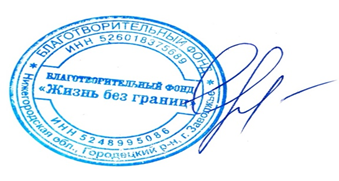 